РЕШЕНИЕПОМШУÖМ«03» марта 2022 года			                                             № 3-8/33    пгт. Путеец, г. Печора,     Республика КомиО внесении изменений в решение Совета городского поселения «Путеец» от 09.12.2021 № 3-5/18 «Об утверждении Положения о муниципальном контроле в сфере благоустройства на территории муниципального образования городского поселения «Путеец»В соответствии с Федеральными законами от 06.10.2003 № 131-ФЗ «Об общих принципах организации местного самоуправления в Российской Федерации», от 31.07.2020 № 248-ФЗ «О государственном контроле (надзоре) и муниципальном контроле в Российской Федерации», Уставом муниципального образования городского поселения «Путеец», Совет городского поселения «Путеец» решил:1. Внести в решение Совета городского поселения «Путеец» от 09.12.2021 № 3-5/18 «Об утверждении Положения о муниципальном контроле в сфере благоустройства на территории муниципального образования городского поселения «Путеец» (далее – Положение) следующие изменения:1.1. раздел Категории риска причинения вреда (ущерба) Положения дополнить пунктом 2.2. следующего содержания:«2.2. Перечень индикаторов риска нарушения обязательных требований, используемых для определения необходимости проведения внеплановых проверок при осуществлении муниципального контроля в сфере благоустройства на территории муниципального образования городского поселения «Путеец» установлен приложением № 3 к настоящему Положению.»;1.2. приложение № 2 к Положению изложить в редакции согласно приложению № 1 к настоящему решению;1.3. Положение дополнить приложением № 3 в редакции согласно приложению № 2 к настоящему решению.2. Обнародовать настоящее решение путем размещения на официальном сайте муниципального образования городского поселения «Путеец» (http://puteec.pechoraonline.ru).3. Настоящее решение вступает в силу со дня его официального обнародования.Глава городского поселения «Путеец»-председатель Совета поселения	                                 И.И. ЛобовиковаПриложение № 1к решениюСовета городского поселения «Путеец»от 03.03.2022 № 3-8/33Приложение № 2к Положению о муниципальном контролев сфере благоустройства на территории муниципального образования городского поселения «Путеец»Ключевые показатели муниципального контроля и их целевые значения, индикативные показателиИндикативные показателиИндикативные показатели в сфере муниципального контроля на автомобильном транспорте городском наземном электрическом транспорте и в дорожном хозяйстве на территории муниципального образования городского поселения «Путеец»:1) количество внеплановых контрольных мероприятий, проведенных за отчетный период;2) количество внеплановых контрольных мероприятий, проведенных на основании выявления соответствия объекта контроля параметрам, утвержденным индикаторами риска нарушения обязательных требований, или отклонения объекта контроля от таких параметров, за отчетный период;3) общее количество контрольных мероприятий с взаимодействием, проведенных за отчетный период;4) количество контрольных мероприятий с взаимодействием по каждому виду контрольных мероприятий, проведенных за отчетный период;5) количество контрольных мероприятий, проведенных с использованием средств дистанционного взаимодействия, за отчетный период;6) количество предостережений о недопустимости нарушения обязательных требований, объявленных за отчетный период;7) количество контрольных мероприятий, по результатам которых выявлены нарушения обязательных требований, за отчетный период;8) количество контрольных мероприятий, по итогам которых возбуждены дела об административных правонарушениях, за отчетный период;9) сумма административных штрафов, наложенных по результатам контрольных мероприятий, за отчетный период;10) количество направленных в органы прокуратуры заявлений о согласовании проведения контрольных мероприятий, за отчетный период;11) количество направленных в органы прокуратуры заявлений о согласовании проведения контрольных мероприятий, по которым органами прокуратуры отказано в согласовании, за отчетный период;12) общее количество учтенных объектов контроля на конец отчетного периода;13) количество учтенных контролируемых лиц на конец отчетного периода;14) количество учтенных контролируемых лиц, в отношении которых проведены контрольные мероприятия, за отчетный период;15) количество исковых заявлений об оспаривании решений, действий (бездействий) должностных лиц контрольных органов, направленных контролируемыми лицами в судебном порядке, за отчетный период;16) количество исковых заявлений об оспаривании решений, действий (бездействий) должностных лиц контрольных органов, направленных контролируемыми лицами в судебном порядке, по которым принято решение об удовлетворении заявленных требований, за отчетный период;17) количество контрольных мероприятий, проведенных с грубым нарушением требований к организации и осуществлению муниципального контроля и результаты которых были признаны недействительными и (или) отменены, за отчетный период.Приложение № 2к решению Совета городского поселения «Путеец»от 03.03.2022 № 3-8/33Приложение № 3к Положению о муниципальном контролев сфере благоустройства на территории муниципального образования городского поселения «Путеец»Перечень индикаторов риска нарушения обязательных требований, используемых для определения необходимости проведения внеплановых проверок при осуществлении муниципального контроля в сфере благоустройства на территории муниципального образования городского поселения «Путеец»1. Наличие мусора и иных отходов производства и потребления на прилегающей территории или на иных территориях общего пользования в несанкционированных местах.2. Наличие на прилегающей территории карантинных, ядовитых и сорных растений, порубочных остатков деревьев и кустарников.3. Наличие препятствующей свободному и безопасному проходу граждан наледи на прилегающих территориях.4. Наличие сосулек на кровлях зданий, сооружений.5. Наличие ограждений, препятствующих свободному доступу маломобильных групп населения к объектам образования, здравоохранения, культуры, физической культуры и спорта, социального обслуживания населения.6. Уничтожение или повреждение специальных знаков, надписей, содержащих информацию, необходимую для эксплуатации инженерных сооружений.7. Осуществление земляных работ без разрешения на их осуществление либо с превышением срока действия такого разрешения.8. Создание препятствий для свободного прохода к зданиям и входам в них, а также для свободных въездов во дворы, обеспечения безопасности пешеходов и безопасного пешеходного движения, включая инвалидов и другие маломобильные группы населения, при осуществлении земляных работ.9. Размещение транспортных средств на газоне или иной озелененной или рекреационной территории, размещение транспортных средств на которой ограничено Правилами благоустройства.10. Удаление (снос), пересадка деревьев и кустарников без акта обследования зеленых насаждений или разрешения на пересадку деревьев и кустарников, в случаях, когда удаление (снос) или пересадка должны быть осуществлены исключительно в соответствии с такими документами.11. Выпас сельскохозяйственных животных и птиц на территориях общего пользования.СОВЕТ ГОРОДСКОГО ПОСЕЛЕНИЯ «ПУТЕЕЦ»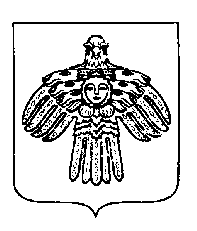 «ПУТЕЕЦ» КАР ОВМÖДЧÖМИНСА СÖВЕТКлючевые показателиЦелевые значенияДоля устраненных нарушений обязательных требований от числа выявленных нарушений обязательных требований70%Доля обоснованных жалоб на действия (бездействие) контрольного органа и (или) его должностных лиц при проведении контрольных мероприятий от общего количества поступивших жалоб0%Доля решений, принятых по результатам контрольных мероприятий, отмененных контрольным органом и (или) судом, от общего количества решений0%